Réunion du  26  Octobre  2021Membres présents :                                	            AMGHAR                      DJOUDER     AOUCHICHE        Dr. HOCINE                 Melle FRISOOU     BENMOUHOUB     MESSAOUDI Membres absents (excusés): Mrs : MOSTPHAOUI  – IDIR – LEGRIDI                                               ABDELFETTAH – BOUZELMADEN - YAHI               Après avoir souhaité la bienvenue aux membres Présents, Monsieur AMGHAR Idir, Président de la Ligue passa la parole àMr le secrétaire général pour la lecture de l’ordre du jour.Ordre du jour :Lecture du courrier « arrivée ».Compte-rendu des travaux des commissions.Questions diverses.A - FAF / LNF / LRFA :       - FAF : acquisition des équipements sportifs au profit des arbitres de Wilaya.       - FAF : concours de passage au grade d’arbitre régional.B – CLUBS :      - CSA Assirem Ait Smail : Demande de licences.      - ASTID à Mr P/APC de darguina : A/S subventions (pour information).      - CFA : Invitation au tournoi national FUTSAL.      - MOB : sollicitant trios d’arbitres.A- D.J.S :Réunion de préparation rencontre ligue II « MOB / CABBA ».Réunion de préparation rencontre ligue II « JSMB / Hamra ANNABA ».les PV de réunion de préparation des rencontres ligue II.Divers :      - P/APC Darguina : Invitation pour l’homologation du stade de Football.      - Wilaya : Réunion du conseil de la sécurité.     Le bureau de ligue a écouté puis entériné la synthèse des travaux des commissions qui se résument comme suit :Le bureau a approuvé à l’unanimité de ses présents :Séminaire des arbitres de wilaya :Un séminaire des arbitres de wilaya sera organisé à la mémoire des défunts Mrs : Madjid ZIANE, Med Nacer KADI Membres de ligue  et Houssam AYADI Arbitre régional le 11, 12 et 13 Novembre 2021 au niveau du camp des jeunes de Melbou.Organisation de la réunion avec les clubs le samedi 06 Novembre 2021 au niveau du salon d’honneur du stade OPOW de Bejaia.La prochaine réunion statutaire ordinaire du bureau de ligue aura lieu mardi 30 Novembre 2021 à 15 heures au siège de la ligue de football.                Le secrétaire général                               Le PrésidentCOMMISSIONS TRAVAUX REALISES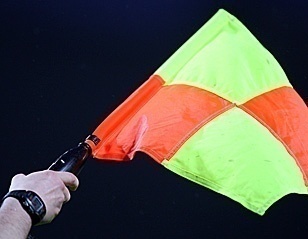 organisation du séminaire des arbitres de Wilaya les 11, 12 et 13 Novembre 2021 au niveau de l’auberge des jeunes de melbou.Préparation des dossiers des arbitres candidats au concours de passage au grade régional.Acquisitions des équipements sportifs pour les arbitres de Wilaya.liste additive des candidats au stage entraineurs 1er degré.